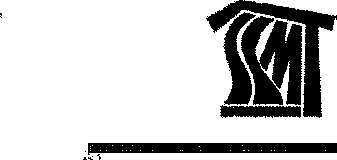 SOCIÁLNÍ SLUŽBY MĚSTA TŘINCEpříspěvková organizace
Habrová 302, 739 61 Třinec-Dolní LištnaKupní smlouva č. 2020/01/011
na dodávku dezinfekcesmluvní stranySociální služby města Třince, příspěvková organizacese sídlem:IČO:bankovní spojení:
zastoupená ředitelem
email:(dále jen „kupující")aDistrimed s.r.o.Zapsaná v obchodním rejstříku:
sídlo:IČO:DIČ:bankovní spojení:
číslo účtu:
telefon:
e-mail(dále jen „prodávající")Habrová 302, 739 61 Třinec
00600954XXX
Mgr. Pavlem Pezdou, MBA
ssmt@ssmt.czKS v Ostravě, oddíl C, vložka 29497Havlíčkova 190/12, 73701 Český Těšín27370046CZ27370046XXXXXX558 711827info@distrimed.czuzavřely níže uvedeného dne, měsíce a roku dle zákona č. 89/2012 Sb., občanský zákoník, ve znění
pozdějších předpisů, následující smlouvu.I.Předmět smlouvyPředmětem této smlouvy je závazek prodávajícího dodávat kupujícímu dezinfekci
specifikovanou v tabulce typových položek, která je přílohou č. 1 této smlouvy.Množství a jednotlivé položky budou uvedeny v jednotlivých závazných objednávkách.Kupující bude objednávat zboží e-mailem. Smluvní strany se shodly na tom, že objednávky
odeslané e-mailem budou považovat za doručené dnem jejich odeslání.Součástí plnění je doprava zboží do místa plnění. Odběr zboží bude realizován v sídle
zadavatele. Dovoz zboží do sídla zadavatele bude zdarma.Bankovní spojení: KB Třinec
Číslo účtu: 27-9260050267/0100IČ:00600954
E-mail; ssmt@ssmt.cz1/3Telefon: 558 993 711
FAX:	558 993 725II.Čas a místo plněníZboží bude dodáváno dle potřeb kupujícího 12 x ročně po dobu 2 let.Při předání zboží bude přítomen zástupce prodávajícího a převzetí bude potvrzeno na
dodacím listu vystaveném prodávajícím.Prodávající se zavazuje splnit závazek z objednávky v požadovaném rozsahu do 4
pracovních dnů od jejího obdržení, ledaže by kupující souhlasil s pozdějším plněním.Prodávající je povinen zaplatit smluvní pokutu ve výši 200,-Kč za každý den prodlení
splněním povinností dle předchozího odstavce. Prodlení delší než 10 kalendářních
dnů nebo opakované prodlení je považováno za vážné porušení smlouvy.Místem plnění je sídlo kupujícího na ul. Habrová 302, 739 61 Třinec.Smlouva se uzavírá na období od 01.7.2020 do 30.06.2022.Převzetí dodávky bude potvrzeno kupujícím na dodacím listě, který bude obsahovat:přesnou specifikaci dodávky,datum vystavení dodacího listu,datum převzetí ze strany kupujícího,číslo objednávky kupujícího.Kupující není povinen zboží převzít, bude-li toto zboží či obaly jevit jakékoliv znaky poškození
či jiné zjevné vady.III.Cena předmětu dodávky a platební podmínkyKupující se zavazuje uhradit kupní cenu v dílčích plněních dle množství odebraného zboží.Kupní cena je stanovena v příloze č. 1 této smlouvy.Cena zboží nesmí být vyšší než cena uvedená v tabulce typových, která je přílohou č. 1 této
smlouvy. Tato cena je nejvýše přípustná a nepřekročitelná, jsou v ní obsaženy všechny
náklady, včetně nákladů za dopravu.Prodávající vystaví fakturu po předání předmětu dodávky na základě podpisu kupujícího na
vystaveném dodacím listě.Splatnost faktur je stanovena na 14 kalendářních dnů od doručení faktury kupujícímu.Faktury budou mít náležitosti daňového dokladu ve smyslu zákona č. 235/2004 Sb., o dani
z přidané hodnoty, ve znění pozdějších předpisů.Kromě náležitostí stanovených platnými právními předpisy pro daňový doklad je prodávající
povinen ve faktuře uvést i tyto údaje:číslo a datum vystavení faktury,předmět plnění,označení banky a číslo účtu,lhůta splatnosti faktury,jméno a podpis osoby, která fakturu vyhotovila, včetně jejího podpisu a kontaktního
telefonu,IČ a DIČ kupujícího a prodávajícího, jejich přesné názvy a sídlo,číslo objednávky kupujícího.V případě, že prodávající vyúčtuje chybně cenu nebo faktura nebude obsahovat některou
z podstatných náležitostí, je kupující oprávněn vadnou fakturu před uplynutím splatnosti
vrátit prodávajícímu k provedení opravy a vyznačit na faktuře důvod jejího vrácení.Bankovní spojení: KB Třinec
Číslo účtu: 27-9260050267/0100IČ: 00600954
E-mail: ssmt@ssmt.cz2/3Telefon: 558 993 711
FAX:	558 993 725V takovém případě přestává běžet původní lhůta splatnosti. Nová Hnuta splatnosti začíná
běžet dnem doručení opravené, řádně vystavené faktury kupujícímu.V případě prodlení se zaplacením faktury je kupující povinen zaplatit prodávajícímu smluvní
pokutu 0,01% z výše fakturované částky za každý den prodlení.V případě, že dojde ke změně sazby DPH, bude tato účtována dle platných právních předpisů.IV.Záruční doba a odpovědnost za vadyNa dodané zboží se vztahuje záruka za jakost v délce trvání 2 let.Záruční doba začíná běžet dnem převzetí dodávky kupujícím. Záruční doba se zastaví po
dobu, po kterou nemůže kupující zboží řádně užívat pro vady, za které nese odpovědnost
prodávající.V případě, že se na zboží, jenž je předmětem dodávky, vyskytne vada, je kupující povinen
uplatnit ji u prodávajícího bez zbytečného odkladu. Pokud je uplatnění vady oprávněné, má
kupující právo na výměnu vadného zboží či přiměřenou slevu z ceny a to ve lhůtě do 15 dnů
ode dne, kdy kupující na vadu upozornil.V.Závěrečná ujednáníPrávní vztahy a skutečnosti neupravené touto smlouvou se řídí příslušnými ustanoveními
zákona č. 89/2012 Sb., občanského zákoníku v platném znění a dalšími souvisejícími předpisy.Smluvní strany prohlašují, že při vzájemné písemné komunikaci budou používat adresy
uvedené v úvodu této smlouvy, neoznámí-li si písemně jejich změnu. Veškeré písemnosti
zaslané na tyto adresy budou považovány za doručené druhý den po předání k odeslání
poštovním službám, Výjimku z tohoto ustanovení tvoří objednávky, které dle bodu í. odst. 3
této smlouvy budou zasílány emailem.Tato smlouva nabývá platnosti a účinnosti podpisem smluvních stran.Tuto smlouvu lze měnit pouze po vzájemném odsouhlasení smluvních stran a to písemně
formou očíslovaných dodatků ke smlouvě.Každá ze smluvních stran je oprávněna tuto smlouvu vypovědět a to ve lhůtě dvou měsíců
ode dne doručení výpovědi druhé straně. V případě vážného porušení smlouvy je smluvní
strana oprávněna smlouvu vypovědět okamžitě.Tato smlouva je vyhotovena ve 2 stejnopisech, z nichž každá smluvní strana obdrží
1 vyhotovení, které má platnost originálu. Strany dále souhlasí se zveřejněním smlouvy
v registru smluv dle zákona č. 340/2015 Sb.Tato smlouva byla schválena na 54 schůzi Rady města Třince dne 22.06.2020 usnesením
č. 2020/1770 nadpoloviční většinou hlasů všech členů rady města.Nedílnou součástí smlouvy jsou přílohy,
č. 1 - Tabulka typových položekV Třinci dne 23.06.2020Mgr. Pavel Pezda MBA, ředitel organizace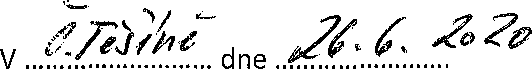 Tlichal Urbaniec, jednatelIČ:00600954E-mail:3/3Bankovní spojení: KB Třinec
Číslo účtu: 27-9260050267/0100Telefon: 558 993 711
FAX; 558 993 725Tabulka typových položekpříloha č. 1 smlouvyPoložky zakázky, které se neředí:Položky zakázky, které se ředí:Další podmínky dodávky:Ij.Dodavatei dezinfekčních prostředků vypracuje dezinfekční řád a proškolí zaměstnance SSMT na používání daných
dezinfekčních prostředků. Oblast použití - ruce, kůže, sliznice, nástroje, plochy, povrchy, výlevky apod. Dezinfekční
řád bude sestaven tak, aby byl v souladu s požadavky Krajské hygienické stanice MSK.Součástí dezinfekčních prostředků budou i bezpečnostní listy prostředků.Dílčí dodávky budou realizovány 12x ročně.	■■Upozornění|U položky “dezinfekce výlevek1' je ve sloupci (cena za 1 litr/kg v Kč bezI)PH) cena jedné tablety^Položka zakázkyPopispředpokládaná
spotřeba litrů/kg za 1
rokcena 1 litr/kg v Kč
bez DPHSEOPTODERM GEL 500 ml s dávkovačemdezinfekční alkoholový přípravek ve formě gelu určený k
hygienické dezinfekci rukou, rychlá a dlouhotrvající účinnost,
spektrum účinnosti: baktericidní (včetně TBC),MRSA, virucidní,
fungicidní, balení 500 ml láhev s pumpičkou30250,000SEOPTODERM V 500 ml s rozprašovačemdezinfekční alkoholový přípravek určený k hygienické
dezinfekci rukou, rychlá a dlouhotrvající účinnost, spektrum
účinnosti: baktericidní (včetně TBC),MRSA, virucidní,
fungicidní, balení 500 ml láhev s rozprašovačem30224,000SEOPTODERM GEL 5 kgdezinfekční alkoholový přípravek ve formě gelu určený k
hygienické dezinfekci rukou, rychlá a dlouhotrvající účinnost,
spektrum účinnosti: baktericidní (včetně TBC),MRSA, virucidní,
fungicidní, balení 5 kg kanystr90207,000SEOPTODERM SPREJ 250 ml s rozprašovačemdezinfekční tekutý alkoholový přípravek určený k
dezinfekcipokožky před vpichy a zákroky porušujícími
integritu kůže. Dobrá snášenlivost s pokožkou. Aplikace
pomocí rozprašovače, balení 200 ml..2438,000Vakavo krém 100 mlochranný a regenerační krém určený ke každodennímu
ošetření pokožky rukou, balení 100 ml20108,000ARCO DEO 5 Ltekuté mýdlo s antimikrobíálním účinkem pro hygienické mytí
rukou, nedráždivé, lehce parfémované, obsahující přísady
zabraňující vysušování pokožky, balení 5 kg kanystr31040,000SEOPTODERM SPREJ 500 mldezinfekci rukou pokožky před odběry krve, punkcemi,
spektrum účinnosti: MRSA,virucidní
tuberkulocidní,baktericidní, balení 500m 1 láhev25230,000PROSAVON SCRUB + 500 ml s dávkovačemtekuté mýdlo s dezinfekčním účinkem s obsahem KAS při mytí
rukou, celého těla i vlasů,určené k ošetření MRSA pozitivních
pacientů, spektrum účinnosti: baktericidní,
MRSA,virucidní,fungicidní, balení 500 ml láhev s pumpičkou20174,000SKINSEPT MUCOSA 500 mlkožní roztok k profylaktickému a léčebnému použití na sliznici
dutiny ústní, rány, antiseptické oplachy, aj. účinný proti
grampozitivním a gramnegativním bakteriím (především proti
stafylokokům, streptokokům, korynebakteriím, enterokokům,
Proteus mirabilis, Escherichia coli), plísním (vč.Candida
albicans), některým virům (virus působící opar, HIV) a
prvokům, balení 500 ml láhev25318,000dezinfekce ploch, povrchů ,okenních
parapetů,postelí,lehátek,nádob na odpad,nábytek
aj.: DESAM SPRAY 500 ml s rozprašovačemtekutý dezinfekční přípravek na bázi kombinovaného účinku
alkoholu a KAS určený k dezinfekci všech omyvatelných ploch
a povrchů postřikem, vysoká dezinfekční účinnost pro celé
spektrum patogenních organizmů,spektrum účinnosti:
MRSA,bakteriddní,virucidníTBC,fungicidní,mykobaktericÍdní,
balení 500 ml láhev s rozstřikovačem50213,000DE5AM SPRAY 5 Ltekutý dezinfekční přípravek na bázi kombinovaného účinku
alkoholu a KAS určený k dezinfekci všech omyvatelných ploch
a povrchů postřikem, vysoká dezinfekční účinnost pro celé
spektrum patogenních organizmů, spektrum účinnosti:
IVIRSA,baktericidní,virucidníTBC,fungicidní,mykobaktericidní,
balení 5 kg kanystr220175,200DESAM SPRAY 5 L ředí se 3% roztokkoncentrovaný kapalnýdezinfekční přípravek na bázi aktivního
chlóru,bez barviv, určen pro jednorázovou dezinfekci ploch a
povrchů,vhodný i k dezinfekci prádla, nádobí, dlaždic.Spektrum účinnosti:baktericÍdní, virucidnífungicidní,
tubekulocidní, sporocidní, MRSA, balení 5 1.3% roztok16500,750dezinfekce ploch, povrchů ,okenních
parapetů,postelí,lehátek,nádob na odpad,nábytek,
prádla: DE5AM PRIM 1 L ředí se 3% roztokkoncentrovaný kapainýdezinfekční přípravek na bázi aktivního
chlóru,bez barviv, určen pro jednorázovou dezinfekci ploch a
povrchů,vhodný i k dezinfekci prádla, nádobí, dlaždic.Spektrum účinnostkbaktericidní, virucidnífungicidní,
tubekulocidní, sporocidní, MRS A, balení 11, 3% roztok6600,900STEKURON 5 kgprostředek pro myčky a dezinfikátory podložních mís a
urinových láhví, balení 5kg kanystr70178,540CHLORAMIX DT dóza 300 tabletdezinfekční prostředek v tabletách určený k dezinfekci
výlevek, povrchů, pracovních ploch a sanitárních zařízení,
spektrum účinnosti: baktericidní,MRSA,TBC,fungicidní,
mykobaktericidní, balení dóza cca 200 tbl14000 tablet1,440chemie pro gastroprovozy IMAG1N GRIL 5 kgVhodné pro čištěni konvektomatů, grilovacích a fritovacích
zařírení, trub a pod. Odstanění zbytků po pečených, smažených
a grilovacích pokrmech. Balení 5 160110,000Položka zakázkyPopisspotřeba pracovního
roztoku v litrech za 1 rokcena za 1 litrpracovního roztokubez DPHdezinfekce ploch, povrchů ,okenních
parapetů,postelí,iehátek,nádob na odpad,nábytek
aj.: DESAM EFFEKT + ředění 0,5% aby měl účinnost na
TBCkoncentrovaný kapalný dezinfekční přípravek na bázi
kombinovaného účinku KAS, aminu a biguanidu, bez barviv,
pro jednorázovou dezinfekci ploch a povrchů, účinný od 0,25%
koncentrace, spektrum účinnosti:baktericidní,MRSA,virucidní,fungicidní,mykobaktericidní, TBC,
balení 11 dávkovači láhev120001,260DESAM EFFEKT + 5 kg ředění 0,5% aby měl účinnost
na TBCkoncentrovaný kapalný dezinfekční přípravek na bázi
kombinovaného účinku KAS, aminu a biguanidu, bez barvív,
pro jednorázovou dezinfekci ploch a povrchů, účinný od 0,25%
koncentrace, spektrum účinnosti:baktericidní,MRSA,virucidní,fungicidní,mykobaktericidní,TBC,
balení 5 kg kanystr270001,140dezinfekce ploch, povrchů ,okenních
parapetů,postelí,lehátek,nádob na odpad,nábytek
a].: DESAM PRIM 1 L ředění 3%koncentrovaný kapalný dezinfekční přípravek na bázi aktivního
chlóru, bez barvív, určen pro jednorázovou dezinfekci ploch a
povrchů, nádobí, dlaždic, ředění od3%, spektrum účinnosti:
baktericidní,virucidní,fungicidní,tubekulocidní,sporocidní,MRS A, balení 11 láhev, doba expirace min. 12 měsíců110000,900DESAM PRIM 5 kg ředění 3%koncentrovaný kapalný dezinfekční přípravek na bázi aktivního
chlóru, bez barviv, určen pro jednorázovou dezinfekci ploch a
povrchů, nádobí, dlaždic, ředění od 3%, spektrum účinnosti:
baktericidní,virucidní,fungÍcidní,tubekulocidní,sporocidní,MRS A, balení 5 kg kanystr, doba expirace min. 12 měsíců430000,750DESAM EFFEKT 1 L ředění 0,5% aby měl účinnost naTBCtekutý dezinfekční přípravek s mycími účinky na bázi KAS a
AMIN, bez barviv a parfémů, vhodný pro potravinářství,
ředění od 0,25%, spektrum účinnosti:
baktericidní,TBC,fungicidní, balení 11 láhev s dávkovačem110001,255CHLORAMIN 1 kg ředění 1%Práškový chlorový dezinfekční přípravek pro nejširší použití.
Vhodný pro dezinfekci povrchů a předmětů ve zdravotnictví.
Vhodný také pro rizikovou dezinfekci (MRSA, povodně,)
dezinfekce a bělení textilii. Ředění 1%, balení 1 kg50001,740PROFLOOR BASIC 5 kg ředění 0,5%koncentrovaný kapalný přípravek pro antireziduální mytí
podlah (tzn. odstraňuje zaschlé mikrovrstvy dezinfekce), velmi
dobře čistí a odmašťuje, rozpustný i ve vlažné vodě, vhodný
pro ruční mytí,ředění 0,5%, balení 5 kg kanystr200000,094